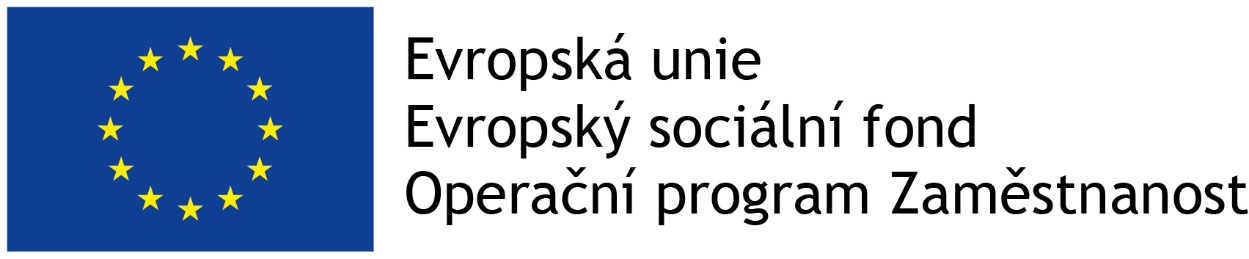 online setkání s EI týmy zápisObecné informace		Dne: 12.04.2021, 14:00-16:30Místo: Webex (online)PROGRAMAktualityEvaluaceMetodika EDEIÚvodDiseminace / detekční opatřeníAktualityPřesunutý termín pro kurz otevřeného dialogu – 2.–4. 6. 2021. Kvalitativní evaluace projektuFGD s ED/EI týmy (realizováno)individuální rozhovory se stakeholdery (v realizaci)individuální rozhovory s klienty (v přípravě)Nové informované souhlasy (IS)Tuzemská platforma – hledání peera (týmy mají dát vědět do konce dubna 2021)Rekalkulace unit costs (papírově nebo elektronické záznamy o denní aktivitě pracovníka)PR aktivity: přednáška pro veřejnostje možnost, aby se členové týmu zapojili (nikdo zásadně neprotestoval)pokud je zájem, týmy mají dát vědět co nejdříve (a může se uskutečnit online webinář)Vývoj počtu klientůcelkem 204 RP a 373 klientů (za období 4/2019–3/2021)Od 1. 4. 2021 se využívá nový informovaný souhlas (IS)Jedná se o dva dokumenty (tisk 2x2 dokumentů)Úprava proběhla kvůli sběru RČ a využití NZIS při evaluaciZaznamenávat RČ do HighlanderuInformace z IS (praktické) – připravíme dokument, kde budou informace v bodech o sdílených datech a rizicíchIS – nelze poslat emailem a zpět poslat scanem. Originál se musí podepsat fyzicky.Cílem je u největšího počtu klientů získat nový podepsaný IS (i neaktivních)Individuální rozhovory s klientyEvaluační rozhovory s klientyCíl: zisk kvalitnějších informací o klientech VIZDOMRozhovory:polostrukturované videohovory, délka cca 60 minúčastníci: 1 člen výzkumného týmu, 1 člen EI týmu, 1 klient / rodinný příslušník (RP)Schéma rozhovorůrůzné oblasti: situace klienta, spolupráce s týmem, hodnocení spolupráce, ostatnírealizace od 5/2021každý respondent podepíše „Dohodu o účasti“Nejasnosti a otázky k rozhovorůmPředpoklady: respondenti s dobrými komunikační dovednosti, aktivní klienti s podepsaným ISVarianty zapojení: klient a RP; RP bez klienta; jen klientVýzkumník: Je lepší mít zvlášť klienta a RP přizvat jen v případech, kdy klient je vázaný na RP. Min. 3 klienty max. 5 klientů/týmRozhovory se budou realizovat od 5/2021 do 6/2021 (nejzazší termín – konec práce týmů EDEI)Cílem je ověřit napojení ED/EI týmů na stávající systém péče a další relevantní subjekty. Zmapovat obeznámenost se službou, získat informace o praktickém průběhu spolupráce a zpětnou vazbu.Realizace od 1. března do 30. dubna 2021 (na podzim proběhne druhá vlna)Ve spolupráci s externím evaluátoremExterní evaluátor kontaktuje stakeholdery a domlouvá termíny rozhovorůVýzkumný tým (Ondřej) realizuje rozhovoryRozhovory v obvyklé délce 20-30 minutDva základní tematické okruhyInformace o služběSpolupráce se službouZásadní poznatky: (průběžná reflexe)Stakeholdeři by se dali rozdělit do dvou skupin na:respondenti, kteří nebyli informovánírespondenti, kteří byli informováníPřínosy služby VIZDOMnadstandartní službanezastupitelná rolečasová flexibilitalidský přístuppozitivní přijetídobrá práce s rodinouNedostatky služby VIZDOMrespondenti neměli informaci o VIZDOMU, nikdy předtím se jim tým EDEI neozval, stakeholdeři by ocenili více kontaktu (např. emailem). Může to být dáno personální fluktuací u stakeholderů a jejich pracovním vytížením.webové stránky – není jasně viditelné pro koho je to cílené, stakeholdeři dostali málo informacívětšina informací o kontaktech na stakeholdery byla získána z HighlanderuDiskuze:Blansko: Stakoholdeři z Blanska neslyší moc na jméno projektu, ale na instituci (jako dlouholetá instituce Práh), takové, které mají nějakou tradiciÚvod do metodiky EITým včasné intervence (složení týmu, výcvik, spádová oblast)Cílová skupina (popis ARMS/FEP/V léčbě, postup určení CS)Diseminace (subjekty diseminace, specifické postupy)Včasné detekce (postupy ED, příznaky psychózy)Včasné intervence (principy, jednání s potenciálním klientem, specifické postupy dle CS, prostředí pro EI, individuální a krizové plánování, etické aspekty EI)Standardní situacePráce s rodinou (individualizovaná podpora, skup. programy)Postupy implementace (výzvy, příklady dobré praxe, doporučení)Workshop (2 skupiny)Výstupy z workshopu budou zahrnuty do Metodiky, zapracuje výzkumný týmZapsala: Marie Kuklová Rodné číslo a informovaný souhlasIndividuální rozhovory se stakeholderyMetodika EI